ANGLEŠČINA, 5. B, 25. 3. 2020 THE AIM OF TODAY'S LESSON (cilj današnje ure)Utrdil boš nove besede s pomočjo slušnih posnetkov in branja,Prepoznal glasova /ʤ/ in /j/ in vadil njuno izgovorjavo. V učbeniku na strani 72 reši nalogo 1, 2, 3.Answer keySTUDENT BOOK PAGE 72Exercise 1: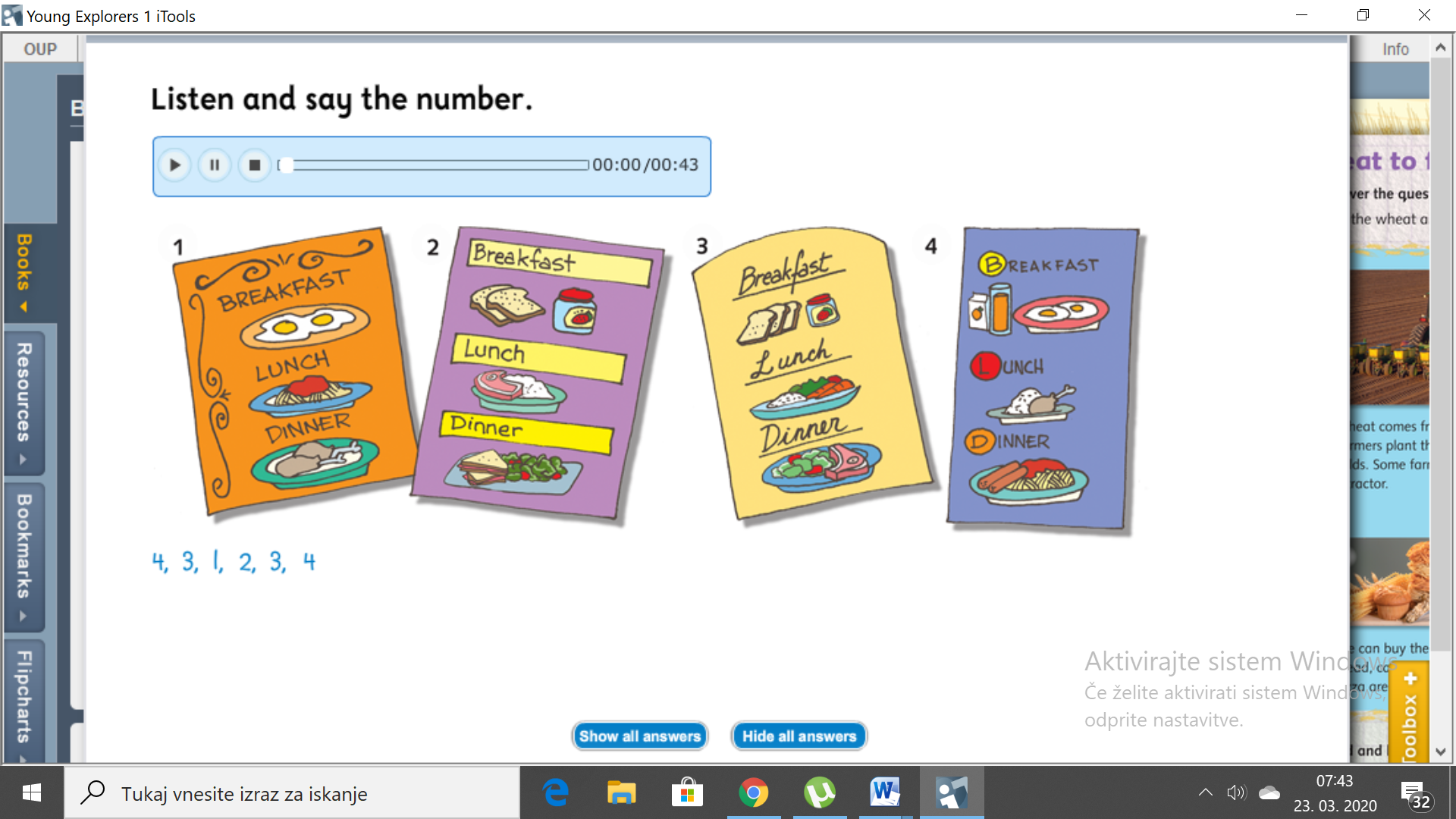 Exercise 2: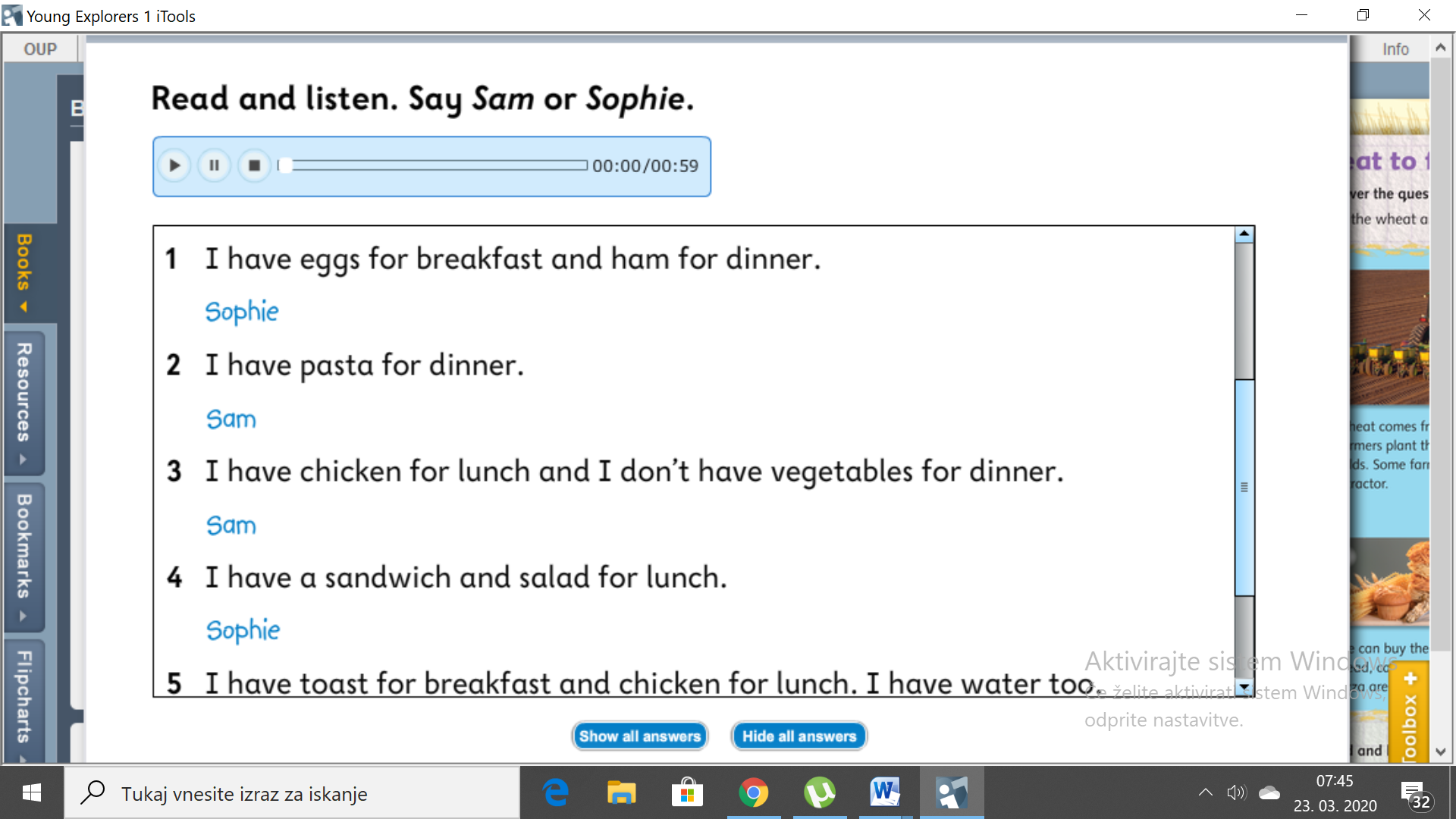 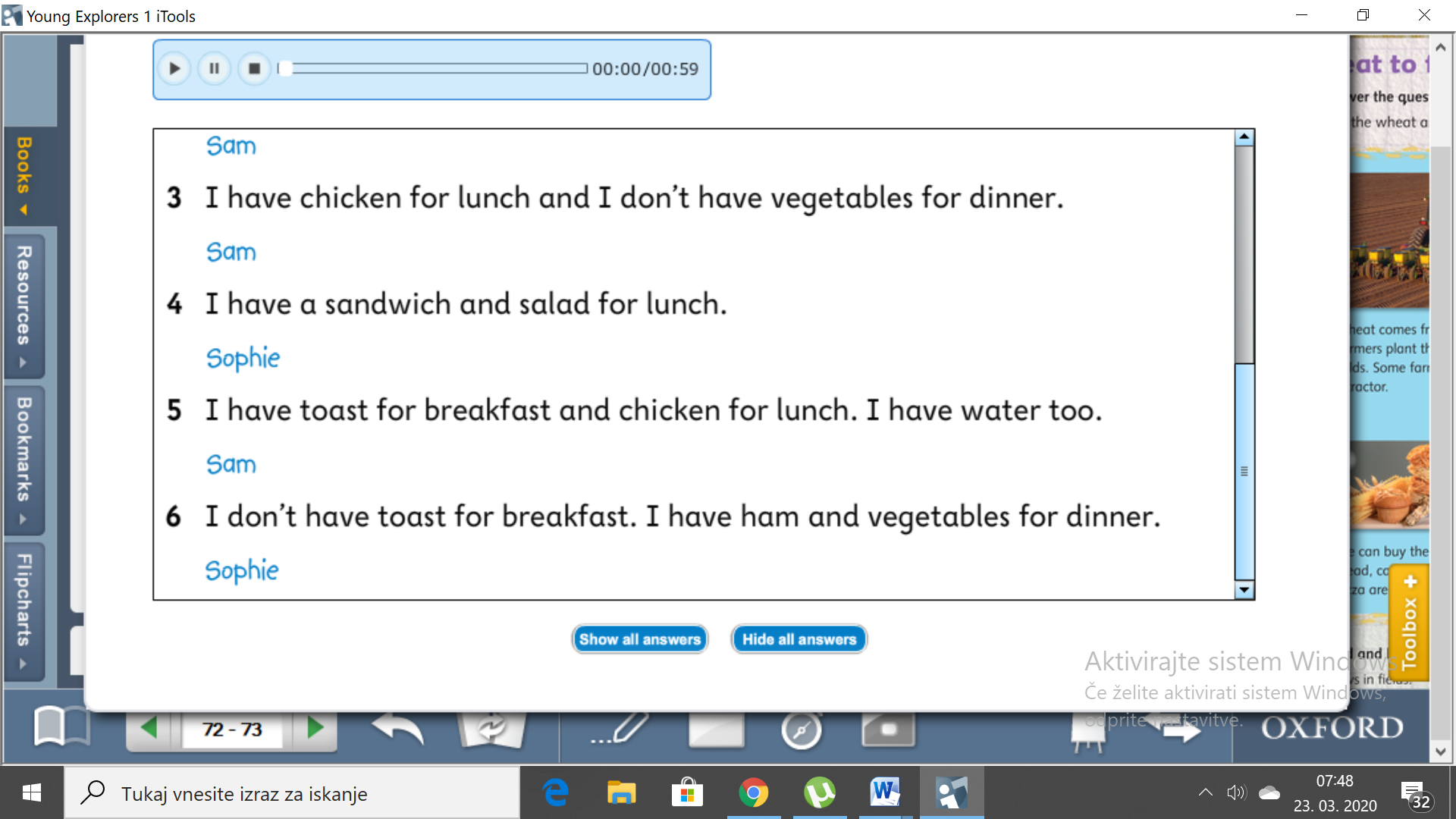 ZAPIS V ZVEZEK:Sounds in English (glasovi v angleščini)Katere besede iz naloge 3 izgovorimo tako, da imajo glas / ʤ / in katere glas / j /?Vpiši jih v tabelo.ANSWER KEYZapiši v zvezek:V angleščini se črka j pogosto izgovori kot / ʤ /, črka y pa se pogosto izgovori kot /j/.Ne pozabi poiskati kaj se nahaja v učbeniku na strani 2 in 3, na polju A7.V delovnem zvezku na strani 60 reši nalogo 1 in 2. 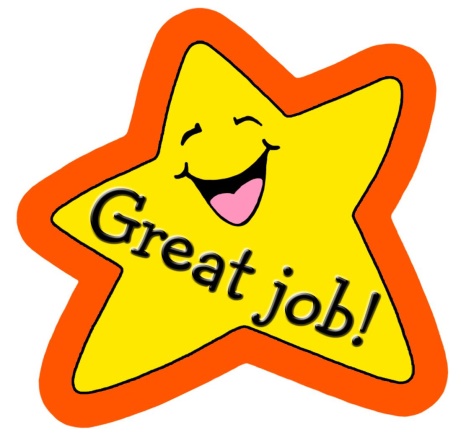 / ʤ // j /jam / ʤ e m /yoghurt / j əʊ g ə t // ʤ // j /jam / ʤ e m /yoghurt / j əʊ g ə t /Jack Yolandajuiceyummy